Infoblad Trefpuntkerk Broek op Langedijk        zondag 11 december 2022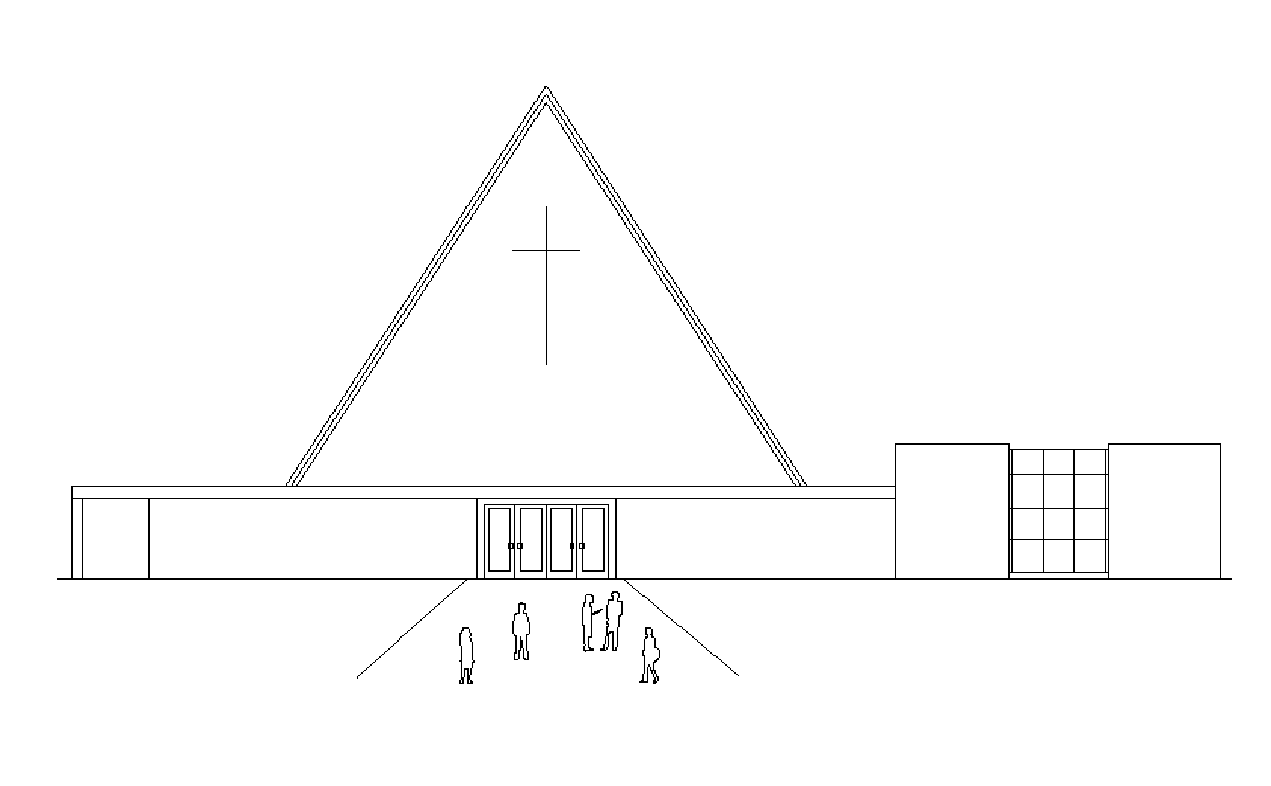 Jaargang 28, nummer 49   3e advent, Heilig avondmaal, mmv Cantorij			                        Geluid: Arjen van der VeldenVoorganger: ds. A. van Ligten         Sneek              Camera: Nanne Groot                                 Muzikale begeleiding: Bert Rootmensen                Beamer: Peter VijnOuderling van dienst: Janny Balder                        Koster: Marion de Kroon                                           Kindernevendienst: 0-12 jaar                                  Lector: Joke Klamer   I.v.m. de Privacywet is het van belang dat u zich realiseert dat vanuit deze kerk beeld en geluid worden uitgezonden via Kerkomroep.nl. De uitzendingen zijn ten behoeve van de mensen thuis die niet in de kerk aanwezig kunnen zijn.----------------------------------------------------------------------------------------------------------------------------------------------------Beginde psalm: Psalm 85:3,4woord van welkom drempelgebed: lied 297: Kom tot ons, God voor de kinderen: het project adventstijdWoordinleiding op de lezingenlezing: Genesis 43:26-33, 44:32-45:5schriftlied: Klankrestenlezing: Marcus 1:1-8schriftlied 456a: 1,2,3,4 preek lied 456a: 5,6,7,8 Gaven en gebeden, brood en wijn Inzameling van de gaventafelgebed: Gij die weet wat in mensen omgaathet breken van het brood, het schenken van de wijn‘Dat een nieuwe wereld…’Nodigingronddeling van brood en wijnslotgebed, Onze Vaderslotlied 451: 1,4,5 zegen                                   Na de dienst is er voor iedereen koffie of thee in Trefpunt ----------------------------------------------------------------------------------------------------------Collecte  KiA, Werelddiaconaat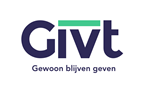 Miljoenen Syriërs zijn in de afgelopen tien jaren hun land ontvlucht vanwege het oorlogsgeweld. Velen zijn terechtgekomen in de buurlanden Libanon, Jordanië en Irak en leven er in extreme armoede. Zo goed en zo kwaad als het kan, proberen ze een nieuw bestaan op te bouwen. Dat is lastig. Door de zware economische crisis is er nauwelijks werk.Kerk in Actie ondersteunt Syrische vluchtelingen en arme lokale families met een opleiding in sectoren waar veel vraag is naar personeel, of met het opzetten van een eigen bedrijf. In Libanon is een trainingsprogramma opgezet voor Syrische vluchtelingen om te gaan werken in de thuiszorg en basisgezondheidszorg. In Jordanië krijgen vluchtelingen met trainingen en een lening de kans een nieuwe start te maken als ondernemer. Niet alleen Syrische vluchtelingen worden geholpen, maar ook de lokale inwoners die in armoede leven.Met uw bijdrage aan de collecte steun je het werk van Kerk in Actie voor Syrische vluchtelingen om in hun eigen inkomen te voorzien. Van harte aanbevolen.De tweede collecte is bestemd voor de kerk en wordt ook van harte aanbevolen!Voor de gasten in ons midden: Na de dienst kunt u doneren in de collectezakken bij de uitgang.Bloemengroet: deze week voor fam. Bert en Hilde Rootmensen-Goos, Het Mat 13 te BOL.Onze hartelijke groeten!Volgende week: ds. H. Bouma uit KampenWoensdagmorgen is ContactmorgenIedereen is van harte uitgenodigd op de woensdagmorgen bij Breek in de Week van 10.00-11.30 uur, om zo elkaar te ontmoeten in het Trefpunt. Voor vragen of vervoer: Kees Slot 06-53212444LEVENDE KERSTSTAL SINT PANCRAS16 DECEMBER 2022 VAN 18.00-20.00 UUR‘WIJ LOPEN NAAR HET LICHT TOE’Maria, Jozef en het Kindje in de kribbe,het Kerstverhaal, knutselen, kerstliedjes,Interkerkelijk koor Columba, Muziekvereniging Irene,gezelligheid, warme drankjes.           Wees welkom!K.C. de Regenboog, Bovenweg 91 Sint Pancras